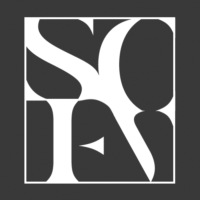 Seminario del Campo FreudianoAntena Clínica de ValènciaCURSO 2021-2022FORMULARIO DE INSCRIPCIÓNDATOS PERSONALESINFORMACIÓNEn Valencia a             de                                                     de              .Fdo:                                                        .SCF-Valencia 2021-22MODALIDADES DE INSCRIPCIÓN (Marcar lo que proceda)(*)Estudiantes Universitarios menores de 26 años, con resguardo de matrícula, 50% descuento FORMA DE PAGOSe puede contemplar diferentes opciones de pago individualmenteConforme con las modalidades de inscripción y forma de pago seleccionadas:Fdo:                                                        .Secretaría: Padilla nº 8 pta. 2. 46001 Valencia. Tfno: 963 924 792e-mail:  info@scf-valencia.es/ web@scf-valencia.es // Web: www.scf-valencia.esApellidos y nombreApellidos y nombreApellidos y nombreApellidos y nombreApellidos y nombreApellidos y nombreCalleCalleNº-ptaNº-ptaC.P.CiudadCiudadTelf.Telf.Tfno 2Tfno 2Tfno 2e-maile-mailEstudios oficialesEstudios oficialesEstudios oficialesEstudios oficialesEstudios oficialesProfesiónProfesiónProfesiónProfesiónFormación/exp. En clínicaFormación/exp. En clínicaFormación/exp. En clínicaFormación/exp. En clínicaFormación/exp. En clínicaFormación/exp. En clínicaFormación/exp. En clínicaFormación/exp. En clínicaFormación/exp. En clínica¿Cómo nos has conocido?¿Cómo nos has conocido?¿Cómo nos has conocido?¿Cómo nos has conocido?¿Cómo nos has conocido?¿Cómo nos has conocido?¿Cómo nos has conocido?¿Cómo nos has conocido?¿Cómo nos has conocido?(Marcar lo que proceda)(Marcar lo que proceda)(Marcar lo que proceda)(Marcar lo que proceda)(Marcar lo que proceda)(Marcar lo que proceda) Búsqueda en Web Búsqueda en Web Búsqueda en Web Búsqueda en Web Búsqueda en Web Búsqueda en Web Búsqueda en Web Búsqueda en Web Búsqueda en Web Redes Sociales Redes Sociales Redes Sociales Redes Sociales Redes Sociales Redes Sociales Folleto publicitario Folleto publicitario Folleto publicitario Folleto publicitario Folleto publicitario Folleto publicitario Folleto publicitario Folleto publicitario Folleto publicitario Conocidos Conocidos Conocidos Conocidos Conocidos Conocidos Otro (especificar) Otro (especificar) Otro (especificar) Otro (especificar) Otro (especificar) Otro (especificar) Otro (especificar) Otro (especificar) Otro (especificar)Quiero recibir información de las actividades del SCF-ValenciaSegún el Reglamento General de Protección de Datos (GDPR) 2016/679 del Parlamento Europeo y del Consejo, le comunicamos que los datos que voluntariamente nos facilite serán incorporados en un fichero propiedad de Asociación "Poros de Valencia". El usuario/ usuaria tiene derecho a acceder a la información que le concierne recopilada en nuestros ficheros, rectificarla si es errónea, cancelarla u oponerse a su tratamiento, mediante correo electrónico a la dirección secretaria@scf-valencia.es o por comunicación escrita y firmada dirigida al responsable del fichero, Asociación "Poros de Valencia", con domicilio social en C/ Padilla nº 8 pta. 2. (46001 Valencia) 1Seminario de Textos y Seminario de Casos Clínicos (45h.) En una cuota de 450 € al inicio de curso (*) En dos cuotas de 240 € en octubre y febrero2Seminario de Textos (27 h.) En una cuota de 300 € al inicio de curso (*)3Seminario de Introducción (36 h.) En una cuota de 170 € al inicio de curso4Seminario de Investigación (El Atolondradicho) (11 h.) En una cuota de 90 € al inicio de curso5S. de Textos, S. de Casos, S. Introducción (81 h.) En una cuota de 500 € al inicio de curso (*) En 2 cuotas de 260 € en octubre y febreroEn efectivoEn efectivoTransferencia bancaria a nombre de Asociación Poros ValenciaTransferencia bancaria a nombre de Asociación Poros ValenciaLa Caixa: ES06 2100 2738 3602 0014 6532+Acompañar copia del resguardo bancario